Отчёт о проведеных мероприятиях, посвящённых месячнику оборонно – массовой и военно- патриотической работы в МБУ Среднечелбасская поселенческая библиотека Среднечелбасского сельского поселения. 2 февраля  в Калининской поселенческой библиотеке прошёл час воспоминаний у книжной выставки «Легендарный Сталинград», посвящённый дню разгрома советскими войсками немецко - фашистских войск в Сталинградской битве (1943г.). Библиотекарь рассказала о великих подвигах нашего народа, мужестве и стойкости Сталинградцев, о маршруте освобождения города Сталинграда от захватчиков. Свой рассказ она сопровождала презентацией. Мероприятие посетило 20 человек.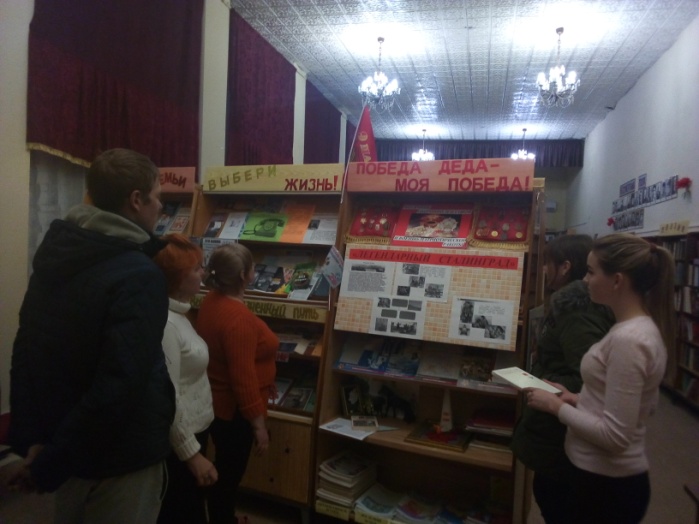 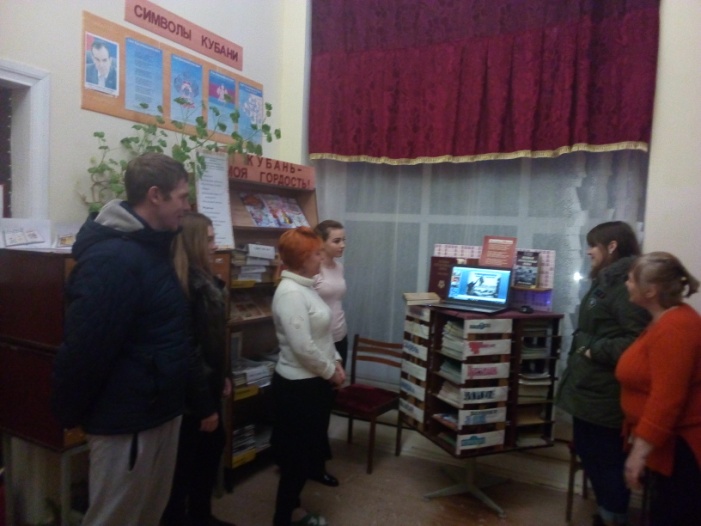 